 Муниципальное дошкольное образовательное дошкольное  учреждение "Детский сад № 106"Педагогический проект«Использование развивающих игрВ.В. Воскобовичав работе с детьми с ТНР»Автор проекта: Учитель-логопед Белкова А.В. 1 квалификационная категория.Контактная информация: +79080292833, annayarik@mail.ruhttps://mdou106.edu.yar.ru/pedagogicheskie_stranitsi/pedagogicheskaya_stranichka_uchitelya_logopeda_belkovoy_a_v_.htmlЯрославль, 2022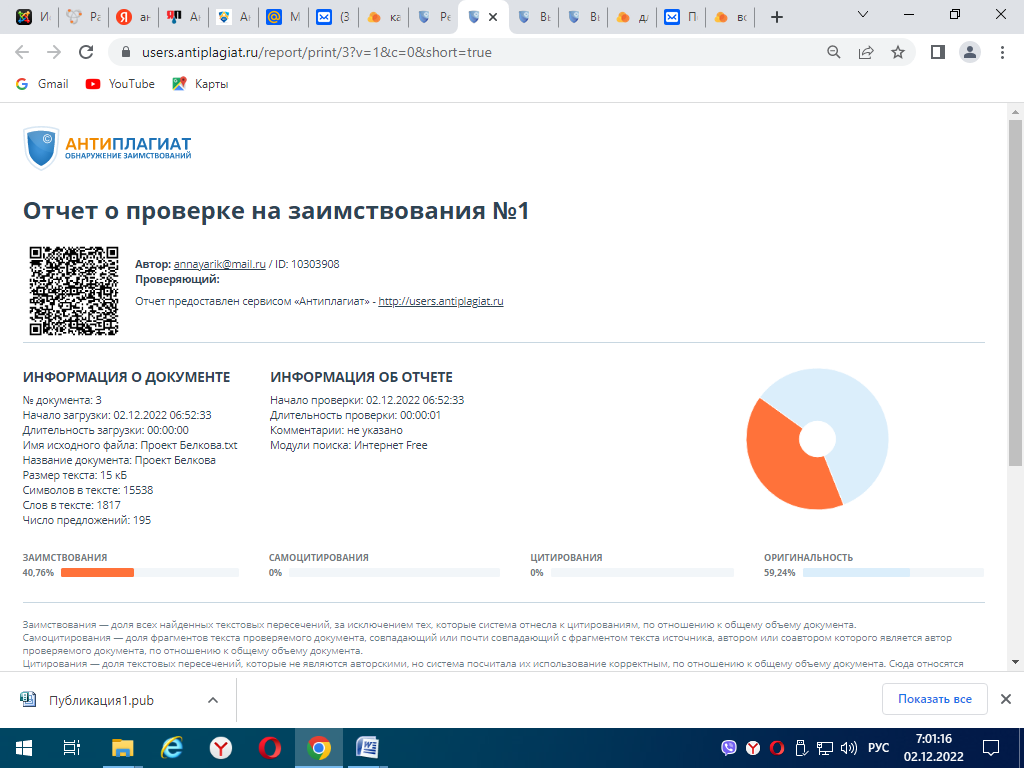  Актуальность.         Происходящая в стране модернизация образования, внедрение ФГОС ДО обусловили необходимость важных изменений в определении содержания и способов организации педагогического процесса в образовательных учреждениях. В связи с этим, каждому педагогу приходится искать инновационные вспомогательные средства, облегчающие, систематизирующие педагогический процесс, т.е. наряду с общепринятыми методами и приемами вполне обосновано использование оригинальных, творческих методик – современных образовательных технологий, эффективность которых очевидна.          Актуальная потребность и задача дошкольного образования на современном этапе - всесторонняя проработка организационно-содержательных аспектов логопедической и профилактической помощи.        Дети с тяжелыми нарушениями речи (ТНР) – это особая категория детей с отклонениями в развитии, у которых сохранен слух, первично не нарушен интеллект, но есть значительные речевые нарушения, влияющие на становление психики. Основной контингент детей с тяжелыми нарушениями речи составляют дети с общим недоразвитием речи (ОНР), то есть имеют место сложные речевые расстройства, при которых отмечается нарушение формирования всех компонентов речевой системы, относящихся к ее звуковой и смысловой стороне.        Но неречевые психические функции  детей с ТНР   сформированы также не в полной мере. Опыт работы с детьми, имеющими ТНР, показывает, что они  испытывают трудности слухового внимания, зрительного восприятия, зрительно-пространственного гнозиса и праксиса.  Страдает также и целостность восприятия.  У рассматриваемой категории детей часто недостаточно сформирована моторная сфера. Как правило, объём движений неполный,  движения неточные, недостаточно скоординированные, затруднена  их переключаемость.         Использование игровой технологии, разработанной В.В.Воскобовичем, важны и интересны для детей, разнообразны по содержанию, очень динамичны. Они включают излюбленные детьми манипуляции с игровым материалом, который способен удовлетворить ребенка в моторной активности, движении, помогает детям в непринуждённой обстановке проявлять речевую активность, контролирует правильность выполнения действий. Учитывая особенности высшей психической деятельности детей, все вышеперечисленное приобретает наибольшую значимость. Многофункциональность, многообразие и возрастная адекватность развивающих игр В.В.Воскобовича позволяет использовать их для решения коррекционно-логопедических задач. Игровая технология Воскобовича «Сказочные лабиринты игры» соответствует всем требованиям ФГОС и раскрывает каждую из пяти областей развития ребенка.Методическое обоснование и практическая  значимость        Данная технология и авторские развивающие игры, созданные на ее основе, многофункциональны, вариативны – направлены на различные аспекты детского развития: сенсорного, интеллектуального, эмоционального, творческого и, что немаловажно, речевого. Использование игровых сказочных образов способствует стабилизации эмоционально-волевой сферы детей с нарушением речи. За счет использования всех анализаторов происходит развитие мелкой моторики руки. Игры состоят из большого количества заданий и упражнений с последовательным усложнением, они яркие и привлекательные, что тоже немаловажно для концентрации внимания детей и их использование способствует реализации общеобразовательных задач дошкольного образования с привлечением синхронного выравнивания речевого и психического развития детей с ТНР.       Технология «Сказочные лабиринты игры» В.В.Воскобовича, в качестве образовательного средства, отвечает современным тенденциям дошкольного образования: интегрирует сразу несколько эффективных «классических» технологий: развивающее обучение, игровые технологии,  элементы ТРИЗ, элементы проблемного метода обучения, обучение в сотрудничестве (работа в парах, командная работа)  способствует полноценному проживанию ребенком всех этапов детства, поскольку игровые пособия направлены на решение  ряда возрастных задач, связанных с познавательным и социальным развитием;  позволяет реализовать индивидуализацию в качестве основного принципа современного дошкольного образования;   позволяет организовать сотрудничество детей и взрослых как партнеров, тем самым актуализируя субъектную позицию  ребенка, поддерживая его инициативность и активность;  способствует обеспечению вариативности содержания ООП и АООП и организационных форм дошкольного образования;   обеспечивает повышение образовательного потенциала РППС ДОО и эффективности воспитательно-образовательного  процесса.  РИВ способствуют решению задач всех образовательных областей. Очень важно, чтобы процесс нормализации речи детей осуществлялся с учётом общедидактических и специальных принципов:Принцип взаимосвязи сенсорного, умственного и речевого развития детей.Принцип коммуникативно-деятельного подхода к развитию речи.Принцип формирования элементарного осознания явлений языка.Принцип обогащения мотивации речевой деятельности.Принцип комплексности воздействия на ребенка.Принцип воздействия на все стороны речи.Принцип опоры на сохранные звенья.Принцип учета закономерностей онтогенеза.Принцип учета ведущей деятельности.Принцип учета индивидуальных особенностей ребенка. Важным аспектом при коррекции речевых нарушений является  работа по развитию неречевых функций. При этом принимаются во внимание зоны актуального и ближайшего развития ребёнка, что обеспечивает его интеллектуальное развитие. Технология «Сказочные лабиринты игры» обеспечивает процесс коррекции развивающим и дидактическим материалом и позволяет: - выявить особые образовательные потребности детей с речевыми нарушениями;- осуществить индивидуальную психолого-медико-педагогическую помощь детям с нарушениями речи с учётом особенностей психофизического развития и индивидуальных возможностей детей;- даёт возможность освоить детьми с нарушениями речи основной программы, обеспечивая их интеграцию в образовательном учреждении.            Игры В.В.Воскобовича позволяют:Подбирать материал разной степени сложностиВо время логопедических занятий у детей исчезает негативизм, связанный с многократным повторением материалаДети меньше утомляются, дольше сохраняют работоспособность Развивается мелкая моторика;  Включение развивающих игр в процесс логопедической работы содействует обучению чтению, а также закреплению понимания значений частей речи и грамматических категорий, развитию понимания лексико-грамматических конструкций и целостного речевого высказывания; Игровые графические тренажеры подготавливают ребенка к письму.  Цель проекта:         -создание условий для развития речевой деятельности детей с ТНР  средствами игровой технологии В.В. Воскобовича «Сказочные лабиринты игры».Задачи:Формировать правильное звукопроизношение.Развивать лексико-грамматические стороны речи.Развивать связную речь детей.Прививать интерес к играм со звуком и словомРазвивать коммуникативные навыки.Развивать навыки познавательной активности.Развивать психические процессы внимания, памяти, словесно-логического и творческого мышления, воображения.Формировать положительный эмоциональный настрой на восприятие обучающего материала.Развивать тонкую моторику руки.Содержание работы- Адаптация игр и игровых упражнений В.В.Воскобовича к коррекционному направлению работы.

- Разработка конспектов индивидуально-подгрупповой деятельности с использованием игровой технологии.
-Консультации, мастер-классов для педагогов, родителей.

- Проведение фронтальной, индивидуально-подгрупповой коррекционной работы.- Координирование совместной деятельности с педагогами ДОУ и родителями.Развивающие игры В.В. Воскобовича используются:в совместной деятельности детей с педагогамив процессе образовательной деятельности воспитателями и логопедомв самостоятельной деятельности детей, заранее организованной педагогомОпыт работы  Белковой А.В.  по реализации основных направлений коррекционной работыРезультативность использования технологии В.В. Воскобовичав коррекционно-логопедической работеПовышение эффективности коррекционно-логопедической работыФормирование позитивной мотивации к совместной деятельности с педагогом, со сверстниками через использовании игр В.Воскобовича Положительная динамика  развития психических процессов у дошкольников с тяжелыми нарушениями речиРазвитие профессиональной компетентности  воспитателя при взаимодействии  с учителем  –логопедом  через совместное использование игр В.Воскобовича и разработку вариативности их создания и прменения
  Активное применение адаптированных игр и игровых пособий В.В.Воскобовича в коррекционном процессе является эффективным средством развития всех психических процессов, стимулирующих формирование основных компонентов речи.
Распространение опыта работы по теме Литературные и информационные источники.1.Воскобович В.В., Мёдова Н.А., Файзуллаева ЕД., Вакуленко Л.С., Вотинова О.М. Игровая технология интеллектуально-творческого развития детей «Сказочные лабиринты игры»: методическое пособие / Под ред. Л.С. Вакуленко, О.М. Вотиновой. – СПб: ООО «Развивающие игры Воскобовича», КАРО, 2017. – 352с. 2. Сайт: www.geokont.ru 3.Блог: www.voskobovich.su4.Методическое пособие.   «Играем в математику». Использование технологии .В.В. Воскобовича, «Сказочные лабиринты игры в математическом развитии детей/ под ред.В.В. Воскобовича, Л.С.Вакуленко, О.М.Вотиновой. -Санкт-Петербург: ООО «Развивающие игры Воскобовича», ,2018.-312 с.: ил- (Серия «Сказочные лабиринты игры»).   5.Методическое пособие.  Чтение через игру. Формирование читательских компетенций у детей средствами развивающих игр/ под ред.В.В. Воскобовича, Л.С.Вакуленко, О.М.Вотиновой. Санкт-Петербург: ООО «Развивающие игры Воскобовича», КАРО,2017.-344 с.: ил- (Серия «Сказочные лабиринты игры»). Направление Автоматизация и дифференциация звуков, развитие мелкой моторики, психических процессовVI-я Всероссийская научно-практическая конференция с международным участием «Развивающие игры Воскобовича в работе с детьми дошкольного и младшего школьного возраста».  Тема выступления:  «Формирование элементарных математических представлений на логопедических занятиях»Видеодоклад  https://cloud.mail.ru/public/HdLW/KYqCPWVJBРазвитие лексико –грамматических категорий, связной речи, мелкой моторики « Игры В.Воскобовича в  речевом развитии детей» ( тема « Космос»)Фрагмент видеовыступления https://cloud.mail.ru/public/Wuj8/yQ72GgmYPАвтоматизация и дифференциация звуков, развитие фонематических процессов, мелкой моторики, психических процессовКартотека игр для автоматизации и дифференциации звуков с использованием развивающих игр Воскобовича.Публикация: https://infourok.ru/kartoteka-igr-dlya-avtomatizacii-i-differenciacii-zvukov-s-ispolzovaniem-razvivayushih-igr-voskobovicha-5591799.htmlРазвитие фонематических процессов;   формирование навыков звукового анализа и синтеза; пространственная ориентировка; развитие мелкой моторики, психических процессов Дидактические игры «Корабельные шифровки»Публикация: https://infourok.ru/didakticheskie-igri-korabelnie-shifrovki-2793691.htmlПодготовка  к обучению грамотеКартотека игрhttps://cloud.mail.ru/public/zr5W/1nZdjFVF7Опубликована в методическом пособии. Чтение через игру. Формирование  читательских компетенций у детей средствами развивающих игр/ под ред.В.В. Воскобовича, Л.С.Вакуленко, О.М.Вотиновой. Санкт-Петербург: ООО «Развивающие игры Воскобовича», КАРО,2017.-344 с.: ил- (Серия «Сказочные лабиринты игры»).Формирование элементарных математических представленийРазвитие фонематических процессов;  формирование навыков звукового анализа и синтеза; пространственная ориентировка; развитие мелкой моторики, психических процессовКонспект ООД в подготовительной группе с презентацией на тему «Число 12» с использованием развивающих игр ВоскобовичаПубликация  на сайте  Учебно-методический кабинет https://ped-kopilka.ru/https://ped-kopilka.ru/blogs/ana-viktorovna-prikaschikova/konspekt-od-v-podgotovitelnoi-k-shkole-grupe-deti-6-7-let-na-temu-chislo-12.htmlВыступления VI-я Всероссийская научно-практическую конференцию с международным участием «Развивающие  игры Воскобовича в работе с детьми дошкольного и младшего школьного возраста», Россия, г. Санкт-Петербург 9.06.2018.Выступления Обучающий семинар (курс) для педагогов г. Ярославля «Сказочные лабиринты игры» В.В.Воскобовича -
игровая технология интеллектуально-творческого развития детей дошкольного и младшего школьного возраста .2015, 2017Выступления Выступление на семинаре-практикуме для педагогов  г. Ярославля «Игровые технологии в работе с детьми дошкольного возраста» 31.01.2018Выступления Мастер-класс для логопедов Ленинского р-на   г.Ярославля(метод.объединение) «Использование  игр В.Воскобовича  для подготовки к обучению грамоте» 27.03.2019Выступления Семинар-практикум для педагогов ДОУ г.Ярославля «Использование  технологии В.Воскобовича   в работе с детьми с тяжелыми нарушениями   речи» 31.10.2018Выступления Семинары  для педагогов «Развивающие игры Воскобовича в образовательном процессе» Выступления Мастер-классы для родителей МДОУ «Детский сад №106»Выступления «Развивающие игры Воскобовича в образовательном процессе»ПубликацииЗаочное участие в III Всероссийской научно-практической конференции с международным участием «Развивающие игры Воскобовича в работе с детьми дошкольного и младшего школьного возраста»).  г.Санкт-Петербург, 11.06.2015ПубликацииПубликация  на сайте  Учебно-методический кабинет https://ped-kopilka.ru/ Конспект ООД в подготовительной группе с презентацией на тему «Число 12» с использованием развивающих игр Воскобовичаhttps://ped-kopilka.ru/blogs/ana-viktorovna-prikaschikova/konspekt-od-v-podgotovitelnoi-k-shkole-grupe-deti-6-7-let-na-temu-chislo-12.html 2016ПубликацииПубликация «Технологическая карта интегрированного занятия с детьми, имеющими ОНР «Операция «Ф» (5-6 лет)Методическое пособие. Универсальные средства «Коврограф Ларчик» и «Миниларчик» в работе с детьми дошкольного и младшего школьного возраста: Методическое пособие/ под ред. Л.С.Вакуленко, О.В. Вотиновой. – Санкт-Петергбург: ООО «Развивающие игры Воскобовича», КАРО,2017.-288 с.: Публикация «Картотека игр для дошкольников по подготовке к обучению грамоте Методическое пособие. Чтение через игру. Формирование  читательских компетенций у детей средствами развивающих игр/ под ред.В.В. Воскобовича, Л.С.Вакуленко, О.М.Вотиновой. Санкт-Петербург: ООО «Развивающие игры Воскобовича», КАРО,2017.-344 с.: ил- (Серия «Сказочные лабиринты игры»). «Дидактические игры «Корабельные шифровки» Свидетельство о публикации   проекта infourok.ru №137287«Картотека игр для дошкольников 4-5 лет с ОНР II-III у.р.р. по формированию математических представлений на логопедических занятиях»Методическое пособие «Играем в математику». Использование технологии .В.В. Воскобовича, «Сказочные лабиринты игры в математическом развитии детей/ под ред.В.В. Воскобовича, Л.С.Вакуленко, О.М.Вотиновой. -Санкт-Петербург: ООО «Развивающие игры Воскобовича», ,2018.-312 с.: ил- (Серия «Сказочные лабиринты игры»Публикация на сайте "Инфоурок" "Картотека игр для автоматизации и дифференциации звуков с использованием развивающих игр Воскобовича."Свидетельство № ЙХ33774162 16.12.2021 Благодарность за распространение опыта использования технологии «Сказочные лабиринты игры» В.В. Воскобовича в аспекте реализации элементов сказкотерапии (15.06.2016)Благодарность «За активное участие в работе VI-йВсероссийской научно-практической конференции с международным участием «Развивающие игры Воскобовича в работе с детьми дошкольного и младшего школьного возраста» от компании  ООО «Развивающие игры Воскобовича»  ( Санкт-Петербург.10.06.2018)